	В соответствии со статьей 16 Федерального закона от 06.10.2003 № 131-ФЗ «Об общих принципах организации местного самоуправления в Российской Федерации», статьей 40 Градостроительного кодекса Российской Федерации, с Законом Оренбургской области от 16.03.2007 № 1037\233-IV-ОЗ «О градостроительной деятельности на территории Оренбургской области», Уставом муниципального образования Соль-Илецкий городской округ Оренбургской области, Решением Совета депутатов муниципального образования Соль-Илецкий городской округ от 30.03.2016 № 352 (с изм. внесенными Решением Совета депутатов муниципального образования  Соль-Илецкий городской округ Оренбургской области от 18.10.2017 № 616, от 17.07.2019 № 799, от 05.10.2022 № 224) «Об утверждении Правил землепользования и застройки муниципального образования Соль-Илецкий городской округ Оренбургской области»,                                                                                                             согласно заявлению  Окшиной Е.М.  № 3 от 03.08.2023 года, постановляю: 	1.Отменить постановление администрации муниципального образования Соль-Илецкий городской округ от 20.07.2023 № 1567-п « О проведении публичных слушаний по предоставлению разрешения на условно разрешенный вид использования земельного участка расположенного по адресу: Оренбургская область, Соль-Илецкий городской округ, г.Соль-Илецк, ул.Советская, 16»2.Постановление вступает в силу после его подписания.Глава муниципального образованияСоль-Илецкий городской округ                                                    В.И. ДубровинРазослано:  в прокуратуру, организационный отдел, отдел архитектуры, градостроительства и земельных отношений.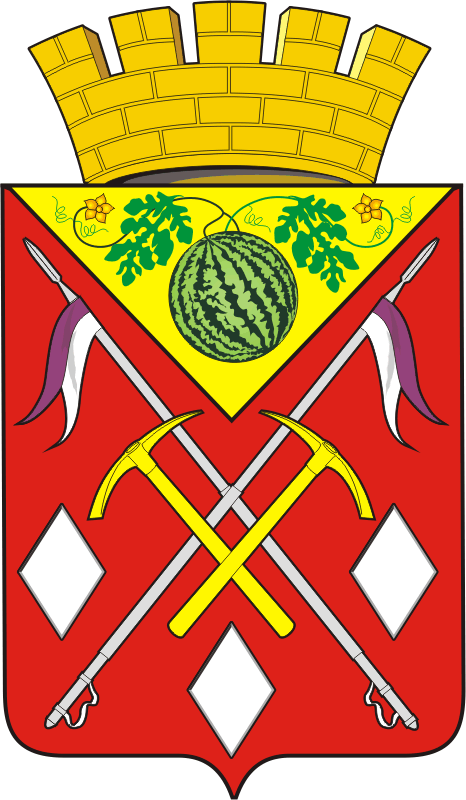 АДМИНИСТРАЦИЯМУНИЦИПАЛЬНОГО ОБРАЗОВАНИЯСОЛЬ-ИЛЕЦКИЙ ГОРОДСКОЙ ОКРУГОРЕНБУРГСКОЙ ОБЛАСТИПОСТАНОВЛЕНИЕ03.08.2023 № 1673-пАДМИНИСТРАЦИЯМУНИЦИПАЛЬНОГО ОБРАЗОВАНИЯСОЛЬ-ИЛЕЦКИЙ ГОРОДСКОЙ ОКРУГОРЕНБУРГСКОЙ ОБЛАСТИПОСТАНОВЛЕНИЕ03.08.2023 № 1673-пОб отмене постановления администрации муниципального образования Соль-Илецкий городской округ от 20.07.2023 № 1567-п «О проведении публичных слушаний по предоставлению разрешения на условно разрешенный вид использования земельного участка расположенного по адресу: Оренбургская область, Соль-Илецкий городской округ, г.Соль-Илецк, ул.Советская, 16»Об отмене постановления администрации муниципального образования Соль-Илецкий городской округ от 20.07.2023 № 1567-п «О проведении публичных слушаний по предоставлению разрешения на условно разрешенный вид использования земельного участка расположенного по адресу: Оренбургская область, Соль-Илецкий городской округ, г.Соль-Илецк, ул.Советская, 16»